          Снежный волейбол от CUPBALL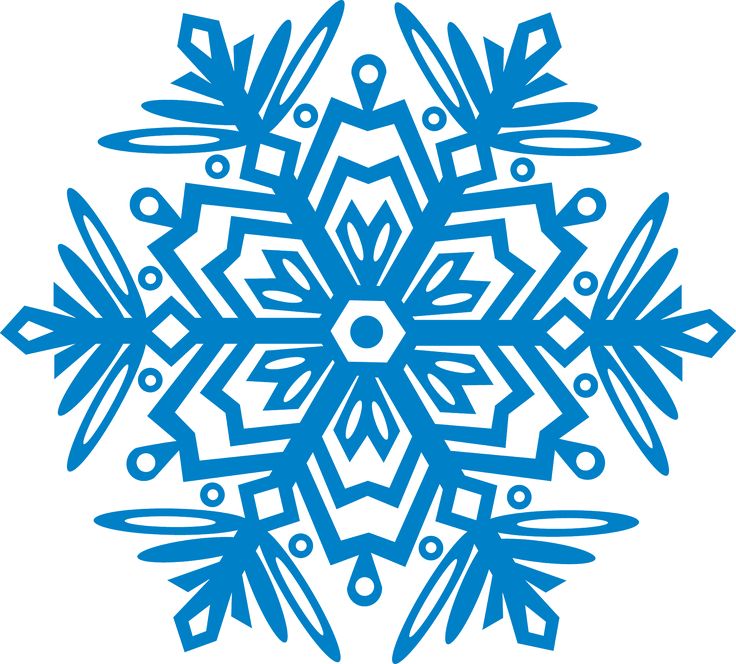 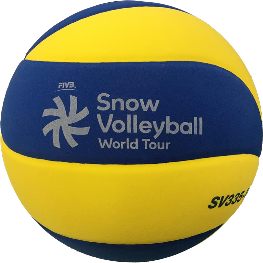 Положение о проведении соревнований по волейболу на снегу для команд играющих под эгидой CUPBALL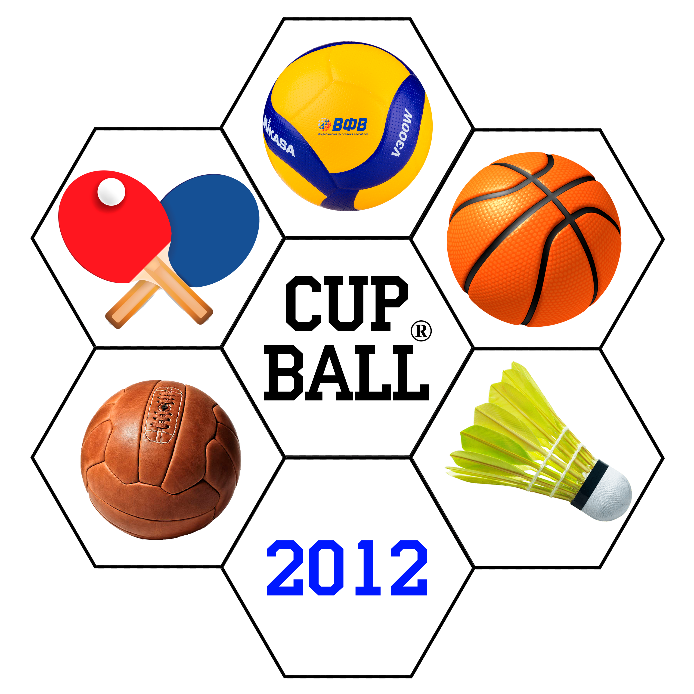 ФИЛОСОФИЯ ПРАВИЛ И СУДЕЙСТВОВВЕДЕНИЕВолейбол на снегу является молодой и перспективной дисциплиной. Ожидается, что ему предстоит испытать стабильный, постоянный рост в предстоящие годы, который, в конечном счете, может привести к включению его в программу зимних Олимпийских игр, таким образом – предстоит  следовать  путем, аналогичным тому, который совершил пляжный волейбол в девяностые годы.Волейбол на снегу может стать популярным, соревновательным увлекательным и оздоровительным видом спорта в значительном количестве стран в мире, имеющих зимние курорты. Он быстрый и захватывающий, с взрывным характером действий. Кроме этого, волейбол на снегу включает несколько важнейших взаимодополняющих элементов, взаимодействие которых делает его уникальным среди всех видов спорта, в которых есть розыгрыш мяча.ХАРАКТЕРИСТИКА ИГРЫВолейбол на снегу – это спорт, где играют две команды на снежной площадке, разделенной сеткой.Цель игры – направить мяч над сеткой для приземления его на площадке соперника и предотвратить такую же попытку соперника. Команда имеет три удара для возвращения мяча (в дополнение к касанию на блоке).Мяч вводится в игру подачей: подающий игрок ударом направляет мяч над сеткой сопернику. Розыгрыш продолжается до приземления мяча на игровой площадке, выхода его «за», или ошибки команды при возвращении мяча.В волейболе на снегу выигравшая розыгрыш команда получает очко (Система Розыгрыш–Очко). Когда принимающая команда выигрывает розыгрыш, она получает очко и право подавать. Каждый раз, когда это происходит, подающий игрок должен меняться.СУДЬЯ В ЭТОЙ СТУКТУРЕСущность понятия «хороший судья» лежит в концепции справедливости и последовательности:быть справедливым к каждому участнику;быть оцененным зрителями как справедливый.Это требует огромного элемента доверия – судье должно быть доверено позволить игрокам демонстрировать зрелище:правильностью своих решений;пониманием, почему написано это правило;действуя как умелый организатор;позволяя соревнованию плавно идти и направляя его к завершению;действуя как воспитатель – используя правила для того, чтобы наказать нечестность или предостеречь от грубости;пропагандируя игру – т.е. делая возможным выделить зрелищные элементы в игре и позволяя лучшим игрокам делать то,  что они умеют лучше всего: доставлять удовольствие публике.В заключение мы можем сказать, что хороший судья должен использовать правила для того, чтобы сделать соревнования настоящим событием для всех заинтересованных.Для тех, кто прочитал это, – рассматривайте последующие Правила как современное состояние развития великой игры, но имейте в виду, что эти несколько предшествующих параграфов могут быть также важны для Вас в Вашей собственной позиции в спорте.РАЗДЕЛ 1: ИГРАГлава 1СООРУЖЕНИЯ И ОБОРУДОВАНИЕИГРОВОЕ ПОЛЕИгровое поле включает игровую площадку и свободную зону. Оно должно быть прямоугольным и симметричным.РАЗМЕРЫИгровая  площадка  представляет  собой  прямоугольник  размерами  16  х  8  м, окруженный свободной зоной шириной минимум 2 м со всех сторон.ИГРОВАЯ ПОВЕРХНОСТЬПоверхность  должна  состоять  из  снега,  быть,  насколько  возможно,  плоской  и однородной, без камней и чего-либо еще, что может быть причиной травм для игроков.На Соревнованиях снег должен быть глубиной не менее 30 см.ЛИНИИ НА ПЛОЩАДКЕШирина всех линий не менее 5 см и не более 10см. Линии должны иметь цвет резко контрастный по отношению к цвету снега.Две боковые и две лицевые линии ограничивают игровую площадку. Центральная линия не существует. Боковые и лицевые линии расположены внутри игровой площадки и входят в ее размеры.Линии площадки представляют собой отрезки ленты, изготовленной из прочного материала, и их любые открытые крепления должны быть из мягкого, эластичного материала.ЗОНЫ И МЕСТАСуществует только игровая площадка, зона подачи и свободная зона, окружающая площадку.Зона подачи – это зона шириной 8 м позади лицевой линии, которая простирается до конца свободной зоны.ПОГОДАПогода не должна представлять никакой опасности травмирования игроков и не быть ниже -25 градусов цельсия.СЕТКА ВЫСОТА СЕТКИСетка установлена вертикально над серединой игровой площадки, ее верхний край устанавливается на высоте 2,43 м для мужчин и 2,24 м для женщин. Высота сетки для команд играющих в смешенном формате 2+1, должна составлять 2,43 метра.Высота сетки измеряется в середине игровой площадки измерительной планкой.Высота сетки над обеими боковыми линиями должна быть совершенно одинаковой и не должна превышать официальную высоту более чем на 2 см.БОКОВЫЕ ЛЕНТЫДве цветные ленты шириной  от 5 до 10 см (той же ширины, что и линии площадки) и длиной 1 м прикреплены вертикально к сетке и расположены непосредственно над каждой из боковых линий. Они считаются частью сетки.АНТЕННЫАнтенна представляет собой гибкий стержень длиной 1,80 м и диаметром 10 мм, изготовленный из стекловолокна или подобного материала.Антенна	прикреплена	с	внешнего	края	каждой	боковой	ленты.	Антенны расположены на противоположных сторонах сетки.Верхние  80  см  каждой  антенны  возвышаются  над  сеткой  и  размечены  10  см полосами контрастных цветов, предпочтительно красного и белого.Антенны считаются частью сетки и ограничивают по бокам площадь перехода.МЯЧИСТАНДАРТЫМяч должен быть сферическим, из эластичного материала (кожи, синтетической кожи или подобного материала), который не впитывает влагу.Цвет: светлый однородный цвет или комбинация цветов. Окружность: 66-68 см.Вес: 260-280 г.ЕДИНООБРАЗИЕ МЯЧЕЙВсе мячи, используемые в матче, должны иметь одинаковые стандарты.Глава 2УЧАСТНИКИКОМАНДЫСОСТАВ КОМАНДЫКоманда состоит из трех игроков и возможен один запасной игрок.	  4.1.1.1 Женская команда  4.1.1.2 Мужская команда  4.1.1.3 Смешенная команда (2 запасных игрока)Только игроки, зарегистрированные в протоколе, могут войти в Соревновательную/Контрольную Зону и принимать участие в официальной разминке и в матче.Один из игроков является капитаном команды, который должен быть отмечен в протоколе.Игрокам не разрешено получать внешнюю помощь или инструкции тренера во время матча.4.1.5 Состав для команд играющих в смешанном формате должен состоять из 3 игроков (2 мужчин и 1 девушки)РАСПОЛОЖЕНИЕ КОМАНДЫМеста команд должны быть на расстоянии не менее 1,5 м от боковой и лицевой линии.ЭКИПИРОВКА И АКСЕССУАРЫЭкипировка игрока состоит из обуви с хорошим сцеплением со снегом, которая не представляет какой-либо угрозы здоровью игрока, облегающей футболки с длинными или короткими рукавами и длинных плотно прилегающих брюк. Игроки мужчины могут носить шорты поверх длинных плотно прилегающих брюк. Игроки могут играть в перчатках и головном уборе / с покрытой головой.Игроки одной команды должны играть в форме (футболках, манишках) одинакового цвета.Футболки игроков должны иметь номера от 1 до 5.Номер должен быть расположен на груди.Номер должен быть контрастного по отношению к футболке цвета, высотой минимум 10 см.Компрессионные средства (защитные приспособления от травм) можно носить для защиты или поддержки.ЗАМЕНА ЭКИПИРОВКИПервый судья может разрешить одному или более игрокам:играть в жакетах или жакетах от дождя,сменить влажную футболку и обувь между партиями.ЗАПРЕЩЕННЫЕ ПРЕДМЕТЫЗапрещено   носить   предметы,   которые   могут   привести   к   травме,   или   дать искусственное преимущество игроку.Игроки могут играть в очках или линзах на свой собственный риск.5	РУКОВОДИТЕЛИ КОМАНДЫКапитан команды, или игрок заменяющий капитана комнадыответственен за поведение и дисциплину команды.5.1	КАПИТАНПеред матчем капитан команды, или игрок заменяющий капитана комнады: а) представляет свою команду на жеребьевке. ;Во время матча только капитану, или игроку его заменяющего разрешено, когда мячнаходится вне игры, обращаться к судье в трех следующих случаях:спрашивать разъяснение применения или интерпретации Правил;запрашивать разрешение:а) сменить форму или экипировку,             б) проверить номер подающего игрока,     в) проверить сетку, мяч, поверхность и т.д., г) выровнять ленту площадки;запрашивать тайм-ауты.Примечание: игроки должны получить разрешение судей, чтобы покинуть игровое                поле.НЕЯВКА И НЕПОЛНАЯ КОМАНДА Команда считается неполной, только если имеется менее 3 игроков, зарегистрированных в протоколе, т.е. 2 игрока или 1 игрок.Команда, которая к началу первой партии согласно времени протоколу игр  не является или является в не полном составе, проигрывает первую партию со счётом 0-15, если по истечению 3 минут команда не исправляет положение, то  объявляется неполной в матче, проигрывает матч со счётом 0 – 2,  и 0 – 15 в каждой партии. Если команда отказывается играть после требования сделать это, она объявляетсяне явившейся и проигрывает матч с результатом 0-2 в матче и 0-15, 0-15 в каждой партии.6.4 Команда, которая в течении одного турнира пропускает две игры, получает общую дисквалификацию и её результаты аннулируются. СТРУКТУРА ИГРЫЖЕРЕБЬЕВКАПеред официальной разминкой судья проводит жеребьевку для определения первой подачи и сторон площадки в первой партии.Жеребьевка  проводится  в  присутствии  двух  капитанов  команд или игрока заменяющего его,  где  позволяют обстоятельства.Победитель жеребьевки выбирает: ИЛИправо подавать или принимать подачу, ИЛИсторону игровой площадки.Проигравший принимает оставшийся вариант.Во второй партии проигравший жеребьевку в первой партии имеет выбор 7.1.2.1 или 7.1.2.2.Для решающей партии проводится новая жеребьевка.ОФИЦИАЛЬНАЯ РАЗМИНКАПеред матчем команды имеют 3-х минутную официальную разминку у сетки.РАССТАНОВКА КОМАНДЫТри игрока каждой команды должны быть постоянно в игре.Начальная расстановка команды указывает порядок подачи игроков. Этот порядок должен быть сохранен на протяжении всей партии.Перед  началом  каждой  партии  капитан  команды или игрок заменяющий его  должен  сообщить  начальную расстановку своей команды 2му судье или секретарю.Игрок,  который  не  включен  в  начальную  расстановку  партии,  является  в  этой партии запасным.После сообщения начальной расстановки 2му судье или секретарю изменять расстановку без обычной замены не разрешено.При несоответствиях между порядком подачи и начальной расстановкой поступают следующим образом:если такое расхождение обнаружено до начала партии, подающий должен быть исправлен в соответствии с начальной расстановкой – санкция за это не налагается;когда до начала партии на площадке выявлен игрок, незарегистрированный в начальной расстановке этой партии, данный игрок должен быть сменен в соответствии с начальной расстановкой – санкция за это не налагается;однако, если капитан команды желает оставить такого незаписанного игрока(ов) на площадке, он/она должен запросить обычную замену(ы), используя соответствующий жест, которая(ые) должна быть записана затем в протокол.Если несоответствие между порядком подачи и начальной расстановкой обнаружено позже, команда, совершившая ошибку, должна вернуться к правильному порядку подачи. Очки соперника сохраняются, и, кроме того, соперник получает очко и последующую подачу. Все очки, набранные совершившей ошибку командой с точно определенного момента совершения ошибки до момента ее обнаружения, аннулируются.Когда на площадке выявлен игрок, но он/она не зарегистрирован в списке игроков, очки соперника сохраняются и, кроме того, соперник получает очко и подачу. Совершившая ошибку команда теряет все очки и/или партии (0:15, при необходимости), полученные с момента, когда незарегистрированный игрок вышел на площадку, она должна представить исправленную начальную расстановку и отправить нового зарегистрированного игрока на площадку на позицию незарегистрированного игрока.ПОЗИЦИИВ момент удара по мячу подающим, каждая команда должна находиться в пределах своей площадки (исключая подающего).Игроки свободны в выборе своих позиций. Установленных позиций на площадке не существует.ПОЗИЦИОННАЯ ОШИБКАОшибок позиционного порядка не существует.ПОРЯДОК ПОДАЧИПорядок подачи должен сохраняться в течение партии таким, каким он установлен капитаном команды непосредственно после жеребьевки.Когда принимающая команда получила право подавать, ее игроки "переходят" на одну позицию.ОШИБКА ПОРЯДКА ПОДАЧИОшибка порядка подачи совершена, когда подача выполнена не в соответствии с порядком подачи. Команда наказывается очком и  переходом подачи к сопернику.Глава 4ИГРОВЫЕ ДЕЙСТВИЯСОСТОЯНИЯ ИГРЫУДАРЫ КОМАНДЫУдаром является любой контакт с мячом игрока в игре.Каждая команда имеет право максимум на три удара для возвращения мяча через сетку. Если использовано более 3 ударов, команда совершает ошибку “четыре удара”.Эти  удары  команды  включают  не  только  преднамеренные  удары,  совершаемые игроком, но также его неумышленные соприкосновения с мячом.ПОСЛЕДОВАТЕЛЬНЫЕ КОНТАКТЫИгроку не разрешено ударить по мячу два раза подряд (исключения: Правила 8.2.3, 12.2 и 12.4.2).ОДНОВРЕМЕННЫЕ КОНТАКТЫДва или три игрока могут касаться мяча одновременно.Когда два (или три) партнера касаются мяча одновременно, это засчитывается как два (или три) удара (исключение: при блокировании). Если они пытаются дотянуться до мяча, но только один из них касается его, засчитывается один удар. Если игроки сталкиваются, это не является ошибкой.Когда два соперника касаются мяча одновременно над сеткой и мяч остается в игре, команде, принимающей мяч, дается право еще на три удара. Если такой мяч уходит "за", это является ошибкой команды на противоположной стороне.Если  одновременное  касание  мяча  двумя  соперниками  над  сеткой  приводит  к длительному контакту с мячом, игра продолжается.УДАР ПРИ ПОДДЕРЖКЕВ пределах игрового поля игроку не разрешено использовать поддержку партнера или любое устройство/предмет в качестве поддержки, для того чтобы ударить по мячу.Однако, игрок, который находится на грани совершения ошибки (касание сетки, или помеха сопернику и т.д.), может быть остановлен или удержан партнером.ХАРАКТЕРИСТИКИ УДАРАМяч может касаться любой части тела.ОДНОВРЕМЕННЫЕ КОНТАКТЫ: мяч может касаться различных частей тела при условии, что касания происходят одновременно.ПОСЛЕДОВАТЕЛЬНЫЕ КОНТАКТЫ: при первом ударе команды (исключая прием подачи) последовательные касания разрешены при условии, что эти касания происходят во время одного действия и не выполнены с использованием действия сверху пальцами.Мяч не должен быть схвачен или брошен. Он может отскочить в любом направлении.ДЛИТЕЛЬНЫЕ КОНТАКТЫ: в защитном действии от сильно направленного мяча контакт с мячом может быть продлен кратковременно, даже если используется действие сверху пальцами (передача).Исключения:при блокировании последовательные касания могут быть совершены одним или несколькими игроками при условии, что касания происходят во время одного действия;при первом ударе команды, исключая, когда он выполняется сверху пальцами (исключение Правило 9.2.2.1), мяч может касаться различных частей тела последовательно при условии, что касания происходят во время одного действия;если одновременное касание мяча над сеткой двумя соперниками приводит к длительному контакту, игра продолжается (принимающая команда имеет право на три касания).ОШИБКИ ПРИ ИГРЕ С МЯЧОМЧЕТЫРЕ УДАРА: команда касается мяча четыре раза до его возврата.УДАР  ПРИ  ПОДДЕРЖКЕ:  игрок  использует  поддержку  партнера  или  любое устройство/предмет, чтобы коснуться мяча в пределах игрового поля.ЗАХВАТ:	мяч	схвачен	и/или	брошен;	он	не	отскакивает	при	ударе. ДВОЙНОЕ  КАСАНИЕ:  игрок  касается  мяча  дважды  подряд,  или  мяч  касается различных частей его/ее тела последовательно.ИГРОК У СЕТКИПЕРЕНОС ЧЕРЕЗ СЕТКУПри блокировании игрок может касаться мяча по другую сторону сетки при условии, что он/она не мешает игре соперника до или во время его атакующего удара.После атакующего удара игроку разрешено переносить руку по другую сторону сетки при условии, что контакт состоялся в пределах его/ее собственного игрового пространства.ПРОНИКНОВЕНИЕ     В      ПРОСТРАНСТВО,      НА      ПЛОЩАДКУ И/ИЛИ СВОБОДНУЮ ЗОНУ СОПЕРНИКАИгрок может проникать в пространство соперника, войти на площадку и/или в свободную зону соперника при условии, что это не мешает игре соперника.КОНТАКТ С СЕТКОЙКонтакт игрока с сеткой между антеннами во время игрового действия с мячом является ошибкой.Игроки   могут   касаться   стойки,  шнуров,   или   любого  другого   предмета   за антеннами, включая сетку при условии, что это не мешает игре.Когда мяч попадает в сетку, которая по этой причине касается соперника, это не является ошибкой.ОШИБКИ ИГРОКА У СЕТКИИгрок касается мяча или соперника в пространстве соперника до или во время атакующего удара соперника.Игрок мешает игре соперника, проникая в пространство соперника под сеткой.Игрок мешает игре, (среди прочего):касаясь сетки между антеннами или самой антенны во время его/ее игрового действия с мячом,используя   сетку   между   антеннами   в   качестве   поддержки   или   средства устойчивости,создавая несправедливое преимущество над соперником касанием сетки,совершая  действия,  которые  препятствуют  правомерной  попытке  соперника игры с мячом,хватаясь/держась за сетку.Любой игрок, находящийся близко к играемому мячу, и тот, кто пытается играть с мячом, считается участвующим в игровом действии с мячом, даже если контакт с мячом не происходит.Впрочем, касание сетки за антенной не должно рассматриваться как ошибка.ПОДАЧАПодача – это действие введения мяча в игру правомерно подающим игроком, находящимся в зоне подачи.ПЕРВАЯ ПОДАЧА В ПАРТИИПервая подача в партии выполняется командой, определяемой жеребьевкой.ПОРЯДОК ПОДАЧИИгроки должны соблюдать порядок подачи, записанный в протоколе.После  первой  подачи  в  партии  подающий  игрок  определяется  следующим образом:когда подающая команда выигрывает розыгрыш, игрок, который подавал до этого, подает вновь;когда принимающая команда выигрывает розыгрыш, она получает право подавать, и игрок, который не подавал в предыдущий раз, должен подавать.РАЗРЕШЕНИЕ ПОДАЧИСудья разрешает подачу после проверки того, что обе команды готовы играть и что подающий владеет мячом.ВЫПОЛНЕНИЕ ПОДАЧИУдар по мячу должен быть нанесен одной кистью или любой частью руки после того, как он подброшен или выпущен с руки (рук).Только один раз разрешено подбросить или выпустить мяч. Перемещение мяча в руках разрешено.Подающий игрок может свободно перемещаться в зоне подачи. В момент удара по мячу на подаче или отталкивания для подачи в прыжке подающий не должен касаться площадки (включая лицевую линию) или поверхности вне зоны подачи. Его/ее стопа не должна проникать под лицевую линию.После удара он/она может заступить или приземлиться за пределами зоны подачи или на площадке. Если линия сдвигается вместе со снегом, сдвинутым подающим, это не считается ошибкой.Подающий должен ударить по мячу в течение 5 секунд после свистка судьи на подачу.Подача, выполненная до свистка судьи, не засчитывается и повторяется.Если мяч, будучи подброшен или выпущен подающим, приземляется без касания или пойман подающим, это засчитывается как подача.Дополнительная попытка подачи не разрешена.ОШИБКИ, СОВЕРШЕННЫЕ ВО ВРЕМЯ ПОДАЧИОшибки при подачеСледующие ошибки приводят к переходу подачи. Подающий:нарушает порядок подачи,не выполняет подачу правильно.Ошибки после удара по мячу на подачеПосле правильного удара по мячу подача становится ошибочной, если мяч:касается игрока подающей команды или не пересекает вертикальную плоскость сетки полностью через площадь перехода,выходит "за",АТАКУЮЩИЙ УДАРХАРАКТЕРИСТИКИ АТАКУЮЩЕГО УДАРАВсе  действия,  в  результате  которых  мяч  направляется  к  сопернику,  исключая подачу и блок, считаются атакующими ударами.Атакующий удар является завершенным в момент, когда мяч полностью пересекает вертикальную плоскость сетки или задет соперником.Любой игрок может выполнять атакующий удар на любой высоте при условии, что   его/ее  контакт  с  мячом  осуществлен  в  пределах  собственного  игрового пространства игрока (исключения: Правило 11.2.4, 11.2.5).ОШИБКИ ПРИ АТАКУЮЩЕМ УДАРЕИгрок наносит удар по мячу в игровом пространстве противоположной команды.Игрок направляет мяч "за".Игрок завершает атакующий удар, действуя пальцами раскрытой кисти или кончиками пальцев, которые не являются жесткими и не соединены вместе.Игрок завершает атакующий удар по поданному соперником мячу, когда мяч полностью выше верхнего края сетки.Игрок завершает атакующий удар, используя передачу сверху пальцами, которая имеет траекторию не перпендикулярную линии его плеч. Исключением является, когда игрок пытается выполнить передачу для удара своему партнеру.БЛОКБЛОКИРОВАНИЕБлокирование является действием игроков вблизи сетки для перехвата мяча, идущего от соперника, осуществляемое выносом любой части тела выше верхнего края сетки, независимо от высоты контакта с мячом. В момент контакта с мячом часть тела должна быть выше верхнего края сетки.Попытка блокаПопыткой блока является действие блокирования без касания мяча.Состоявшийся блокБлок является состоявшимся, если мяч задет блокирующим.Коллективный блокКоллективный  блок  выполняется  двумя  или  тремя  игроками,  находящимися близко друг к другу, и является состоявшимся, когда один из них касается мяча.КОНТАКТ ПРИ БЛОКИРОВАНИИПоследовательные (быстрые и продолжительные) контакты с мячом могут происходить у одного или нескольких блокирующих при условии, что эти контакты состоялись во время одного действия. Такие контакты засчитываются как только один удар команды. Эти контакты могут происходить с любой частью тела.БЛОКИРОВАНИЕ В ПРОСТРАНСТВЕ СОПЕРНИКАПри блокировании игрок может переносить кисти и руки за сетку при условии, что это действие не мешает игре соперника. Так, не разрешено касаться мяча на стороне соперника раньше, чем соперником выполнен атакующий удар.БЛОК И УДАРЫ КОМАНДЫКонтакт при блокировании не считается за удар команды. Следовательно, после контакта на блоке команде предоставляется три удара для возвращения мяча.Первый удар после блока может быть выполнен любым игроком, включая игрока, который касался мяча на блоке.БЛОКИРОВАНИЕ ПОДАЧИБлокировать подачу соперника запрещено.ОШИБКИ БЛОКИРОВАНИЯБлокирующий касается мяча в пространстве соперника до или одновременно с атакующим ударом соперника.Блокирование мяча в пространстве соперника за антенной.Игрок блокирует подачу соперника.Мяч от блока выходит "за".Глава 5ПЕРЕРЫВЫ, ЗАДЕРЖКИ И ИНТЕРВАЛЫПЕРЕРЫВЫПерерыв – это время между состоявшимся розыгрышем и свистком судьи для следующей подачи.Обычными игровыми перерывами являются только тайм-ауты.КОЛИЧЕСТВО ОБЫЧНЫХ ИГРОВЫХ ПЕРЕРЫВОВКаждая команда может запросить максимум один тайм-аут в партии.ПОСЛЕДОВАТЕЛЬНОСТЬ ОБЫЧНЫХ ИГРОВЫХ ПЕРЕРЫВОВЗапросы тайм-аута обеими командами могут следовать один за другим в одном и том же перерыве.Между двумя отдельными запросами замены одной и той же команды должен быть состоявшийся розыгрыш. (Исключение: вынужденная замена вследствие травмы или удаления/дисквалификации (13.5.2, 13.7, 13.8)).ЗАПРОС ОБЫЧНЫХ ИГРОВЫХ ПЕРЕРЫВОВОбычные игровые перерывы могут быть запрошены капитаном или лицом его заменяющим.Замена до начала партии разрешена, и она должна быть записана как обычная замена в этой партии.ТАЙМ-АУТЫЗапросы тайм-аута должны осуществляться показом соответствующего жеста, когда мяч находится вне игры и до свистка на подачу. Все запрашиваемые тайм- ауты длятся 30 секунд.Во время всех обычных перерывов и интервалов между партиями игроки должны пройти к назначенным местам игроков.ЗАМЕНАЗамена является действием, которым игрок после записи секретарем входит  в игру, чтобы занять позицию другого игрока, который должен покинуть площадку в этот момент.Когда замена является вынужденной вследствие травмы игрока, находящегося в игре, она может сопровождаться показом соответствующего жеста капитаном.ОГРАНИЧЕНИЕ ЗАМЕНМаксимальное количество замен команды в партии – 2. Для команд играющих в смешанном формате 2+1, количество замен увеличено до  4 (1 замена мужская и 1 женская).Игрок начальной расстановки может выйти из игры, но только один раз в партии, и войти вновь, но только один раз в партии. Он/она может войти на свою прежнюю позицию или на другую позицию в расстановке/порядке подачи.Заменяющий игрок может войти в игру вместо игрока начальной расстановки, но только один раз в партии, и он/она может быть заменен тем же или другим игроком.ИСКЛЮЧИТЕЛЬНАЯ ЗАМЕНАДля команд играющих в формате 2+1, девушка может заменить мужчину.Игрок, который не может продолжать играть вследствие травмы или болезни, должен быть заменен в соответствии с правилами замены. Если это невозможно, команде дается право сделать исключительную замену сверх ограничений Правила 15.6.Исключительная замена означает, что любой игрок, который не находится на площадке во время травмирования/заболевания может заменить в игре травмированного/заболевшего игрока. Замененному травмированному/ заболевшему игроку не разрешено вернуться в игру в матче.Исключительная замена ни в каком случае не может считаться обычной заменой, но должна быть записана в протокол как одна из общего числа замен в партии и матче.ЗАМЕНА ПРИ УДАЛЕНИИ ИЛИ ДИСКВАЛИФИКАЦИИУдаленный или дисквалифицированный игрок должен быть немедленно заменен по правилам замены. Если это невозможно, команда объявляется неполной.НЕПРАВОМЕРНАЯ ЗАМЕНАЗамена является неправомерной, если она превышает ограничения, указанные в Правиле 13.6 (исключая случай Правила 13.7), или в ней участвует незарегистрированный игрок.Когда команда произвела неправомерную замену и игра была возобновлена, должна осуществляться следующая процедура последовательно:команда наказывается очком и подачей соперника;замена должна быть исправлена;очки, набранные совершившей ошибку командой после совершения ошибки, аннулируются; очки соперника сохраняются.ПРОЦЕДУРА ЗАМЕНЫФактический запрос замены начинается с жеста замены капитана или игрока его заменяющего к 1му или 2му судье.Если игрок не готов, замена не предоставляется и на команду налагается санкция за задержку.Запрос замены подтверждает и объявляет 1ый или 2ой судья свистком. 1ый или 2ой судья разрешает замену.Замена должна длиться столько лишь времени, сколько необходимо для записи замены в протокол и разрешения игрокам войти и выйти.НЕПРАВИЛЬНЫЕ ЗАПРОСЫНеправильным является – запрашивать любой обычный игровой перерыв:     во время розыгрыша, либо в момент или после свистка на подачу; членом команды, не имеющим на это права;13.11.4 для второй замены в той же команде в одном и том же перерыве (т.е., до окончания следующего состоявшегося розыгрыша), исключая случай травмы/болезни игрока в игре;13.11.5 после использования разрешенных тайм-аутов и замен.13.11.6 Любой неправильный запрос, который не влияет на игру или не задерживает игру, должен быть отклонен без какой-либо санкции, кроме повторных в том же матче.13.11.7 Любой дальнейший неправильный запрос той же команды в матче является задержкой.ЗАДЕРЖКИ ИГРЫВИДЫ ЗАДЕРЖЕКНеправильное	действие	команды,	которое	затягивает	возобновление	игры, является задержкой и, среди прочего, включает:затягивание обычных игровых перерывов;затягивание перерывов после указания возобновить игру;запрос неправомерной замены;повторение неправильного запроса;задержка игры (15 секунд должны быть максимальным временем между окончанием розыгрыша и свистком на подачу в нормальных игровых условиях) членом команды.САНКЦИИ ЗА ЗАДЕРЖКУ"Предупреждение за задержку” и “замечание за задержку” являются командными санкциями.Санкции за задержку остаются в силе в течение всего матча.Все санкции за задержку записываются в протокол.Первая задержка в матче членом команды влечет наложение санкции “предупреждение за задержку ”.Вторая и последующие задержки любого вида любым членом одной и той же команды в том же матче являются ошибкой и влекут наложение санкции “замечание за задержку ”: очко и подача соперника.Санкции за задержку, наложенные до или между партиями, применяются в следующей партии.ИСКЛЮЧИТЕЛЬНЫЕ ПЕРЕРЫВЫ В ИГРЕТРАВМА / БОЛЕЗНЬЕсли происходит серьезный несчастный случай, когда мяч находится в игре, судья должен немедленно остановить игру и разрешить медицинскому персоналу выйти на площадку.Розыгрыш затем переигрывается.Если травмированный/заболевший игрок не может быть заменен по правилам обычной или исключительной замены, игроку предоставляется 3 минуты – время для восстановления, но не более одного раза для одного и того же игрока в матче. При отсутствии врача 1ый судья иметь право начинать эти 3 минуты.Если игрок не восстановился, его/ее команда объявляется неполной.ВНЕШНЯЯ ПОМЕХАЕсли  имеет  место  любая  внешняя  помеха  во  время  игры,  игра  должна  быть остановлена и розыгрыш переигран.ПРОДОЛЖИТЕЛЬНЫЕ ПЕРЕРЫВЫЕсли непредвиденные обстоятельства мешают продолжить соревнования, 1ый судья или организатор прерывают соревнования до восстановления нормальных условий с достигнутыми на данный момент результатами.ИНТЕРВАЛЫ И СМЕНЫ СТОРОН ПЛОЩАДКИИНТЕРВАЛЫИнтервал – это время между партиями. Все интервалы длятся одну минуту.В течение этого времени происходит смена площадок и регистрация расстановок команд в протоколе.Во  время  интервала  перед  решающей  партией  1ый  или  2ой  судья  проводит жеребьевку в соответствии с Правилом 7.1.СМЕНЫ СТОРОН ПЛОЩАДКИКоманды меняются сторонами площадки после каждых 5 очков во всех партиях.Во время смены сторон команды должны незамедлительно меняться сторонами площадки без задержки.Если смена сторон площадки не сделана в надлежащее время, она должна быть произведена сразу, как только выявлена эта погрешность.Счет, достигнутый к моменту, когда такая смена сторон площадки производится, остается тем же.Глава 6ПОВЕДЕНИЕ УЧАСТНИКОВТРЕБОВАНИЯ К ПОВЕДЕНИЮСПОРТИВНОЕ ПОВЕДЕНИЕУчастники   должны   знать	“Официальные   правила	волейбола	на	снегу”	и соблюдать их.Участники   должны   по-спортивному   принимать   судейские   решения   без   их обсуждения.В случае сомнения, разъяснение может быть запрошено только через капитана.Участники  должны  воздерживаться  от  действий  или  позиций,  имеющих  цель повлиять на решения судей или скрыть ошибки, совершенные их командой.ЧЕСТНАЯ ИГРАУчастники должны вести себя уважительно и вежливо в духе ЧЕСТНОЙ ИГРЫ, не только по отношению к судьям, но также по отношению к другим официальным лицам, сопернику, партнерам и зрителям.Общение между членами команды во время матча разрешено.НЕПРАВИЛЬНОЕ ПОВЕДЕНИЕ И САНКЦИИ ЗА НЕГОНЕЗНАЧИТЕЛЬНОЕ НЕПРАВИЛЬНОЕ ПОВЕДЕНИЕПроступки незначительного неправильного поведения не являются предметом для санкций. Обязанностью 1го судьи является предотвращение приближения команд к уровню нарушений, за которые налагаются санкции.Это делается в два этапа:Этап 1: устное предупреждение через капитана;Этап 2: предъявляется ЖЕЛТАЯ КАРТОЧКА члену команды. Это официальное предупреждение не является само по себе санкцией, но является символом того, что член команды (и команда в целом) достиг уровня наложения санкций в матче. Оно записывается в протокол, но не имеет немедленных последствий.НЕПРАВИЛЬНОЕ ПОВЕДЕНИЕ, ПРИВОДЯЩЕЕ К САНКЦИЯМНеправильное поведение члена команды по отношению к официальным лицам, соперникам, партнерам или зрителям подразделяется на три категории в соответствии с серьезностью проступка.Грубое поведение: действие вопреки хорошему тону или нормам морали.Оскорбительное поведение: клеветнические или оскорбительные слова или жесты, в том числе, любое действие, выражающее презрение.Агрессия: фактическое физическое нападение, или агрессивное или угрожающее поведение.ШКАЛА САНКЦИЙВ соответствии с решением 1го судьи и в зависимости от серьезности проступка применяются и записываются в протокол следующие санкции: Замечание, Удаление или Дисквалификация.ЗамечаниеПервое грубое поведение в матче любого члена команды наказывается очком и подачей соперника.УдалениеЧлен команды, на которого наложена санкция удаление, не должен участвовать в игре в оставшейся части партии, должен быть заменен в соответствии с правилами замены немедленно, если находится на площадке, и должен сидеть на месте для удаленных без других последствий.Первое оскорбительное поведение члена команды наказывается удалением без других последствий.Второе грубое поведение одного и того же члена команды в том же матче наказывается удалением без других последствий.ДисквалификацияЧлен команды, на которого наложена санкция дисквалификация, должен быть заменен в соответствии с правилами замены немедленно, если находится на площадке, и должен покинуть игровое поле до конца матча без других последствий. За первый случай физического нападения, или подразумеваемой или угрожающей агрессии, налагается санкция дисквалификация без других последствий.Второе оскорбительное поведение одного и того же члена команды в том же матче наказывается дисквалификацией без других последствий.Третье грубое поведение одного и того же члена команды в том же матче наказывается дисквалификацией без других последствий.ПРИМЕНЕНИЕ САНКЦИЙ ЗА НЕПРАВИЛЬНОЕ ПОВЕДЕНИЕВсе санкции за неправильное поведение являются индивидуальными санкциями, остаются в силе в течение всего матча и записываются в протокол.Повторение неправильного поведения одним и тем же членом команды в том же матче наказывается в нарастающем порядке (каждый последующий проступок одного и того же члена команды влечет более строгую санкцию).Удаление или дисквалификация, обусловленные оскорбительным поведением или агрессией, не требуют предварительных санкций.НЕПРАВИЛЬНОЕ ПОВЕДЕНИЕ ДО И МЕЖДУ ПАРТИЙЛюбое неправильное поведение, имеющее место до партии или между партиями, влечет наложение санкции в соответствии с Правилом 20.3, и эти санкции применяются в следующей партии.НЕПРАВИЛЬНОЕ ПОВЕДЕНИЕ И ИСПОЛЬЗУЕМЫЕ КАРТОЧКИ – РЕЗЮМЕПредупреждение: санкцией не является – Этап 1: устное предупреждение Этап 2: символ: Желтая карточкаЗамечание: санкция – символ: Красная карточкаУдаление: санкция – символ: Красная + Желтая карточки вместе Дисквалификация: санкция – символ: Красная + Желтая карточки раздельноГлава 719 Формат проведения- Команды зарегистрированные для участия в соревнованиях делятся на подгруппы в произвольной форме. В подгруппе регистрируется не более 4 и не менее 2 команд. - Команды подавшие заявки позднее других могут быть не приняты к регистрации, при недостатке мест в подгруппах.- Игры в подгруппах проходят в круг.- Регистрация 6 команд (2/3), 8 команд (2/4), 9 команд (3/3), 12 команд ( 3/4).- Команды занявшие первые места напрямую проходят в следующий тур, команды занявшие вторые места при нечётном количестве команд играют дополнительную игру между с собой для выхода в следующий тур.- Примерное расписание игр турнира- В играх финального этапа учувствуют 4 команды, игры проходят вкруг.20 Регистрация команд и игроков- Регистрация игроков и команд производится самостоятельно игроками или координаторами, капитанами команд на сайте CupBall.ru-Регистрация команд для участия в каждом конкретном турнире происходит после оплаты регистрационного взноса: 1) Для женских команда – 2000р; 2) Для мужских команд – 3000р 3) Для команд играющих в смешанном составе – 4000р.*Вручение Супер КубкаСупер кубок – переходящий приз, получает команда выигравшая в финальной игре в смешанном формате. И её участники выигрывают медали в составе женских и мужских команд. ( Залоговая сумма переходящего приза 30.000 рублей).10:001 игра1410:302 игра2311:00ОткрытиеОткрытиеОткрытие11:103 игра1211:404 игра4312:105 игра4212:406 игра13